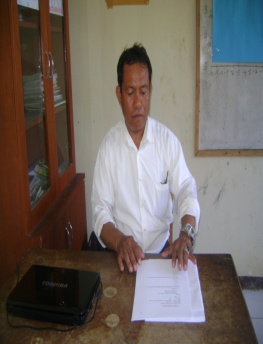 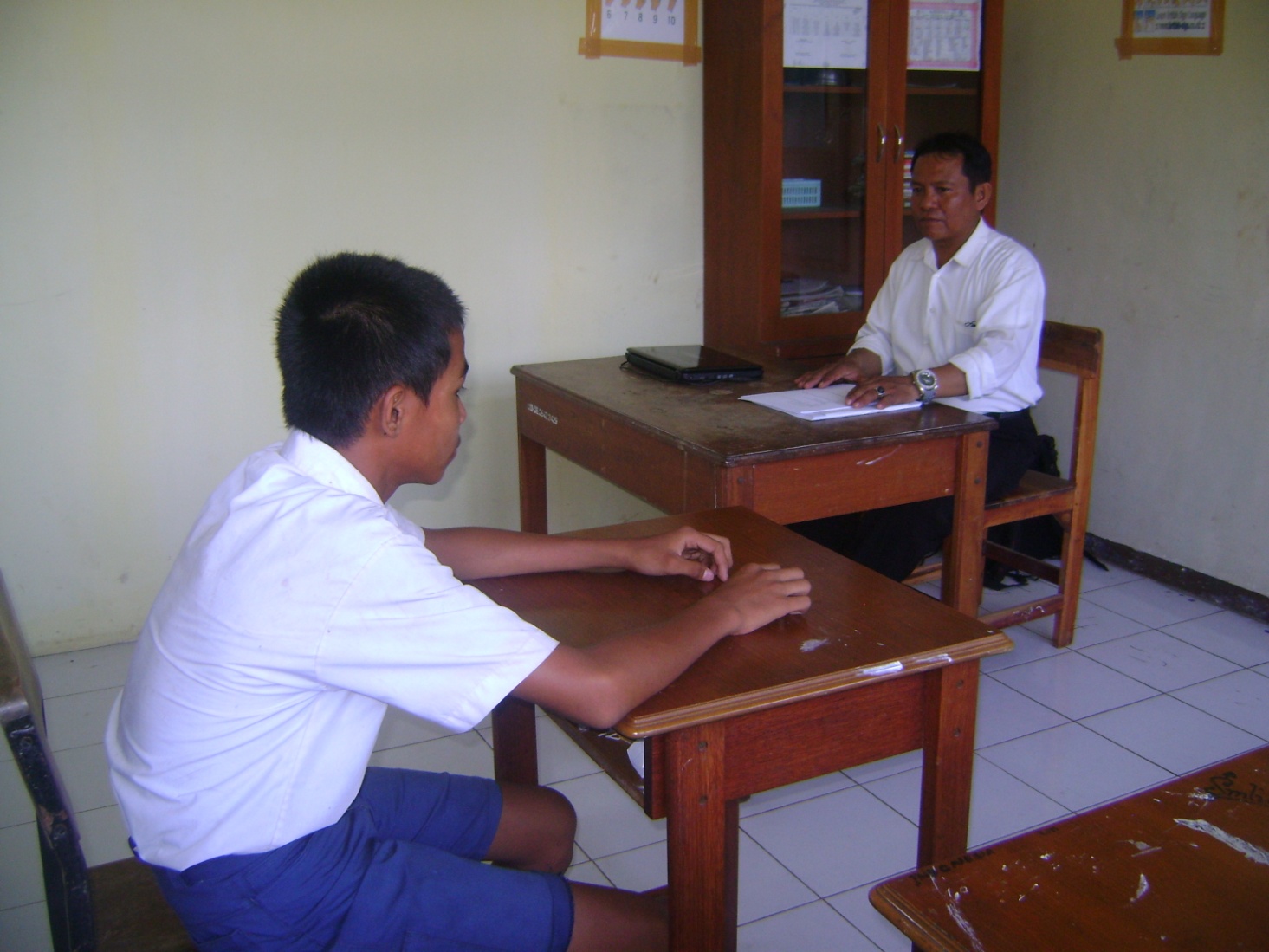 PENELITI MEMBERIKAN PENGARAHAN KEPADA SISWA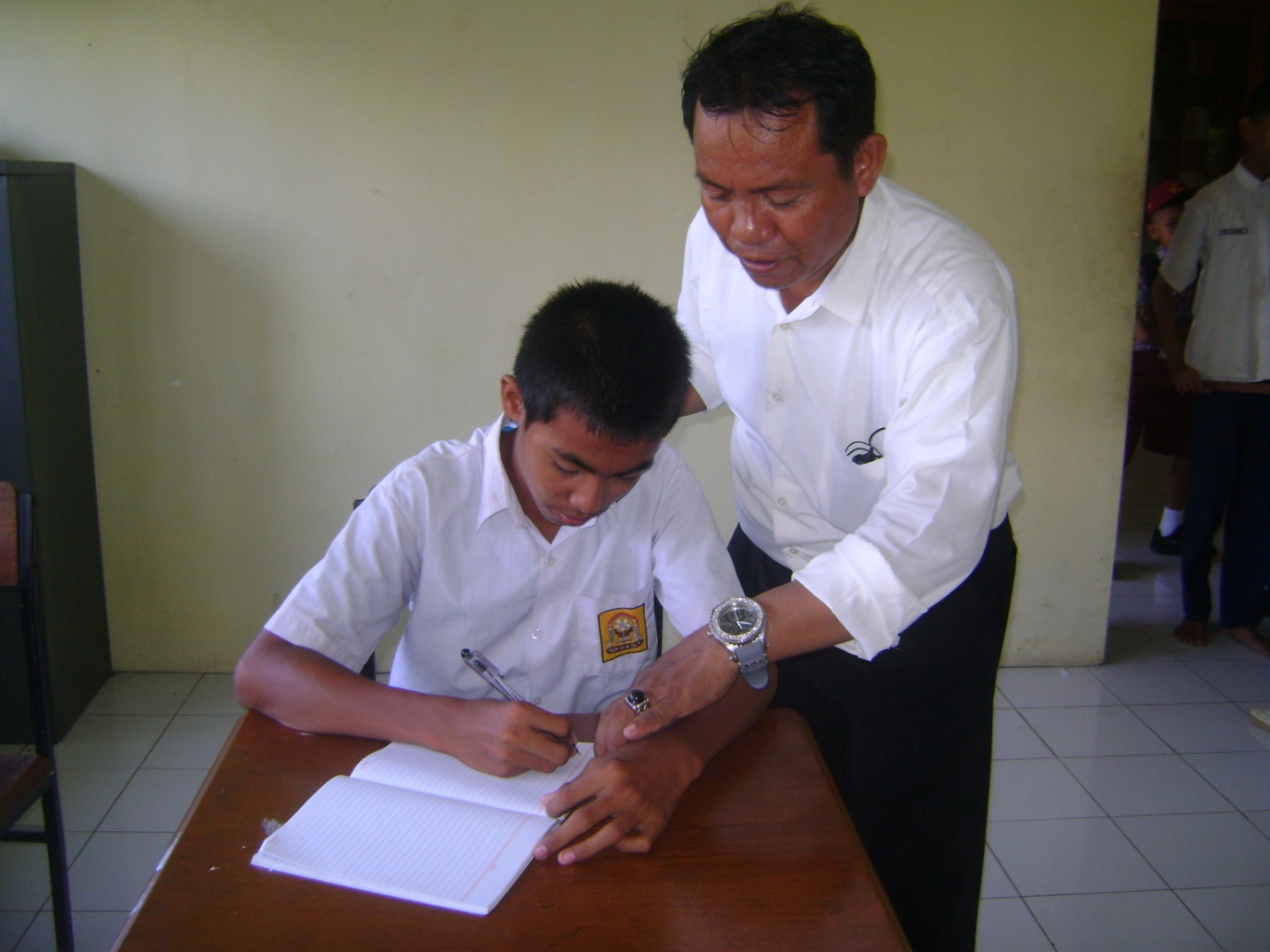 PENELITI SECARA INDIVIDU MEMBANTU SISWA MENGERJAKAN PENJUMLAHAN DAN PENGURANGAN DENGAN GARIS BILANGAN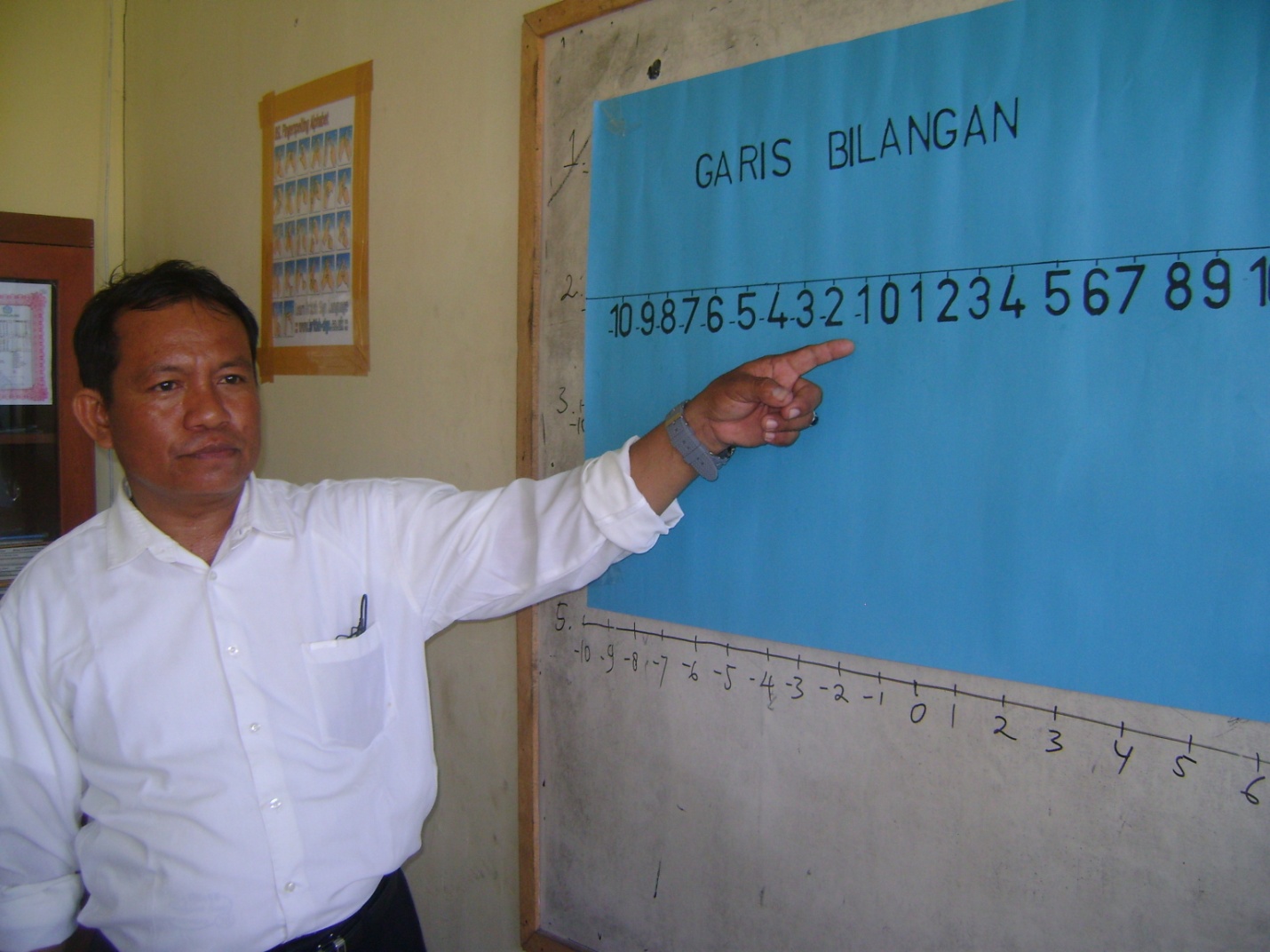 PENELITI MENJELASKAN KEPADA SISWA LANGKAH-LANGKAH PENGGUNAAN GARIS BILANGAN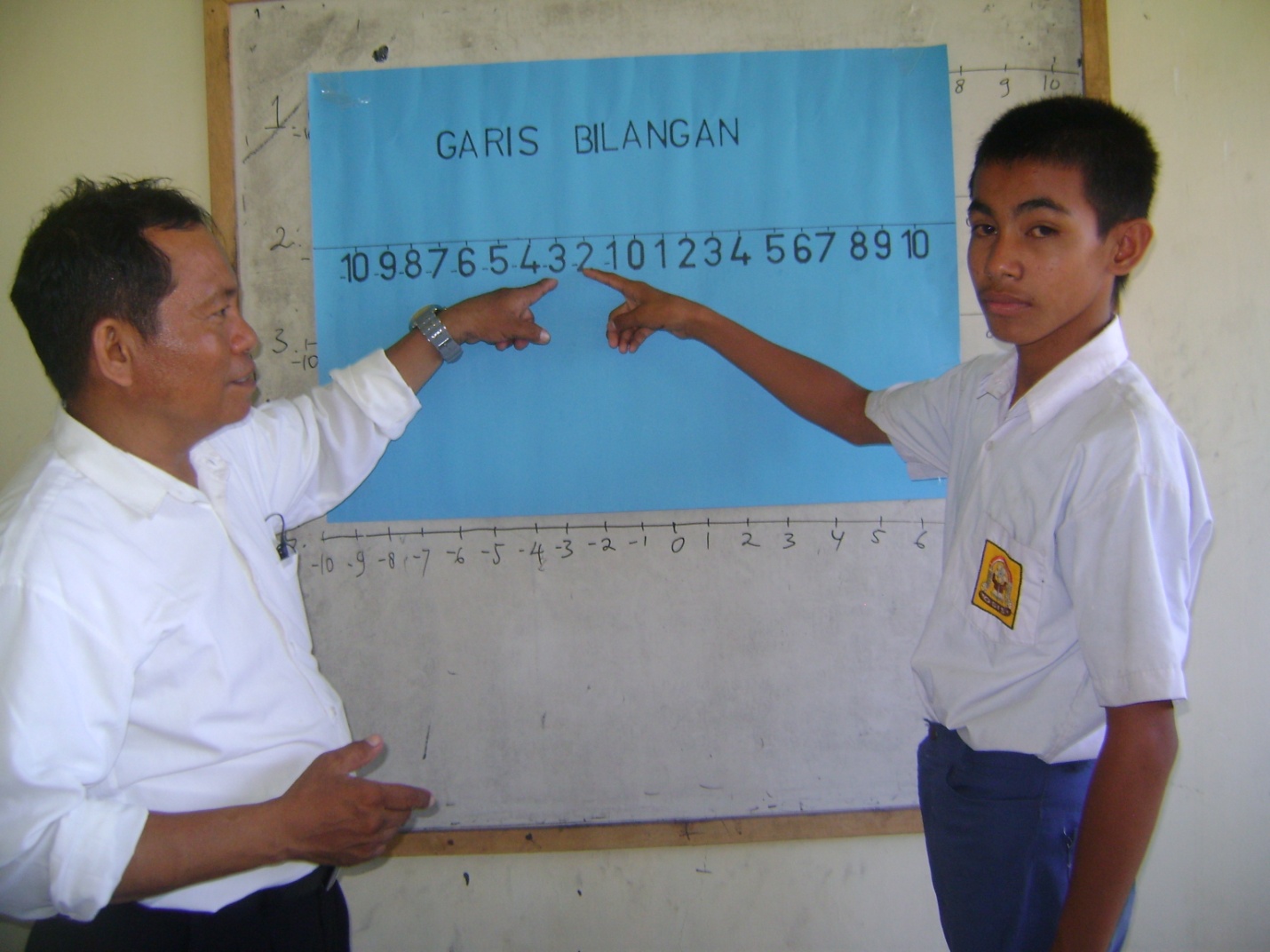 PENELITI MEMBERIKAN KESEMPATAN KEPADA SISWA MENGERJAKAN PERHITUNGAN DAN PENGURANGAN DENGAN GARIS BILANGAN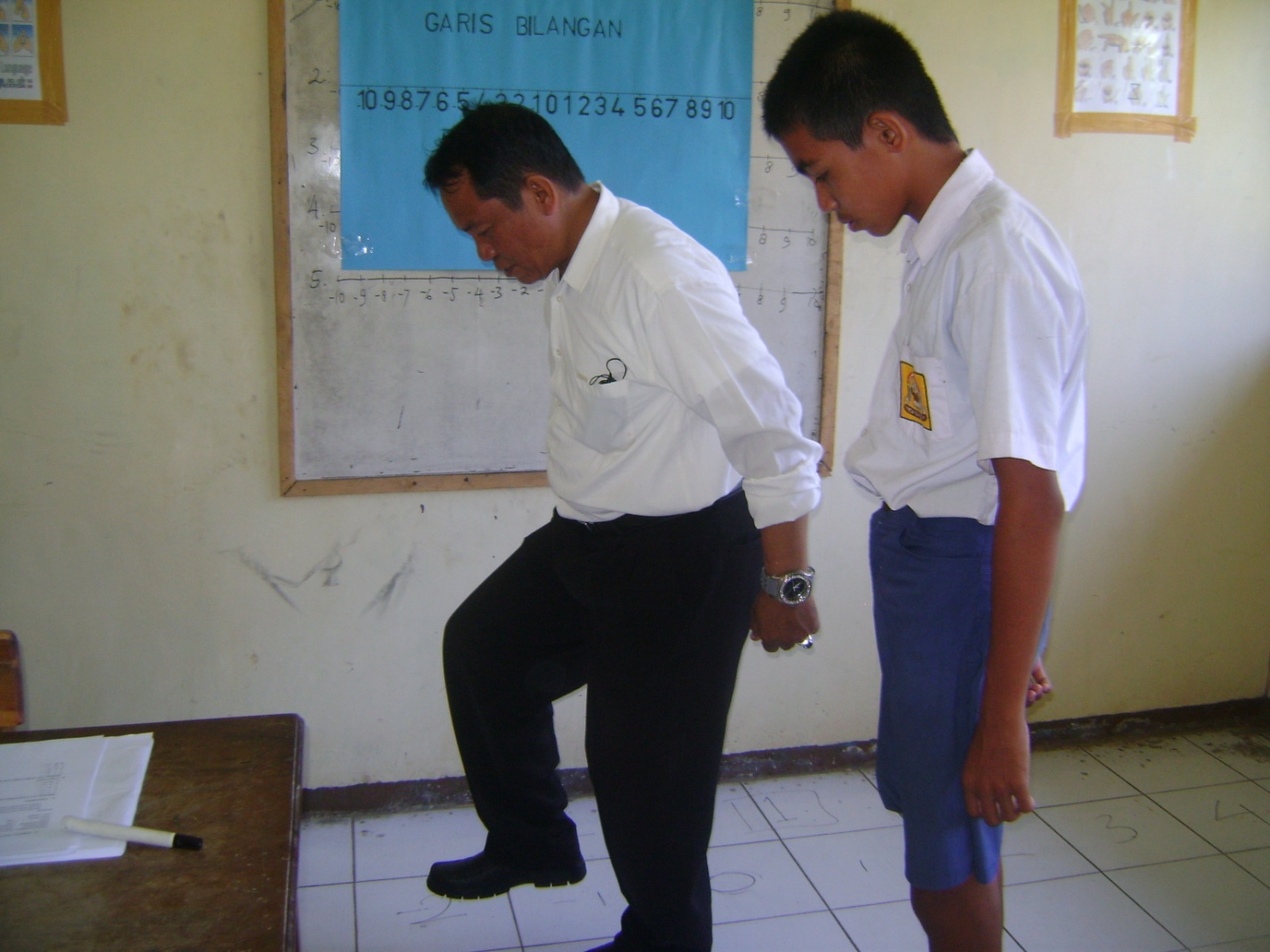 PENELITI MEMBERI CONTOH PENGERJAAN HITUNGAN DAN PENGURANGAN DENGAN GARIS BILANGAN PADA LANTAI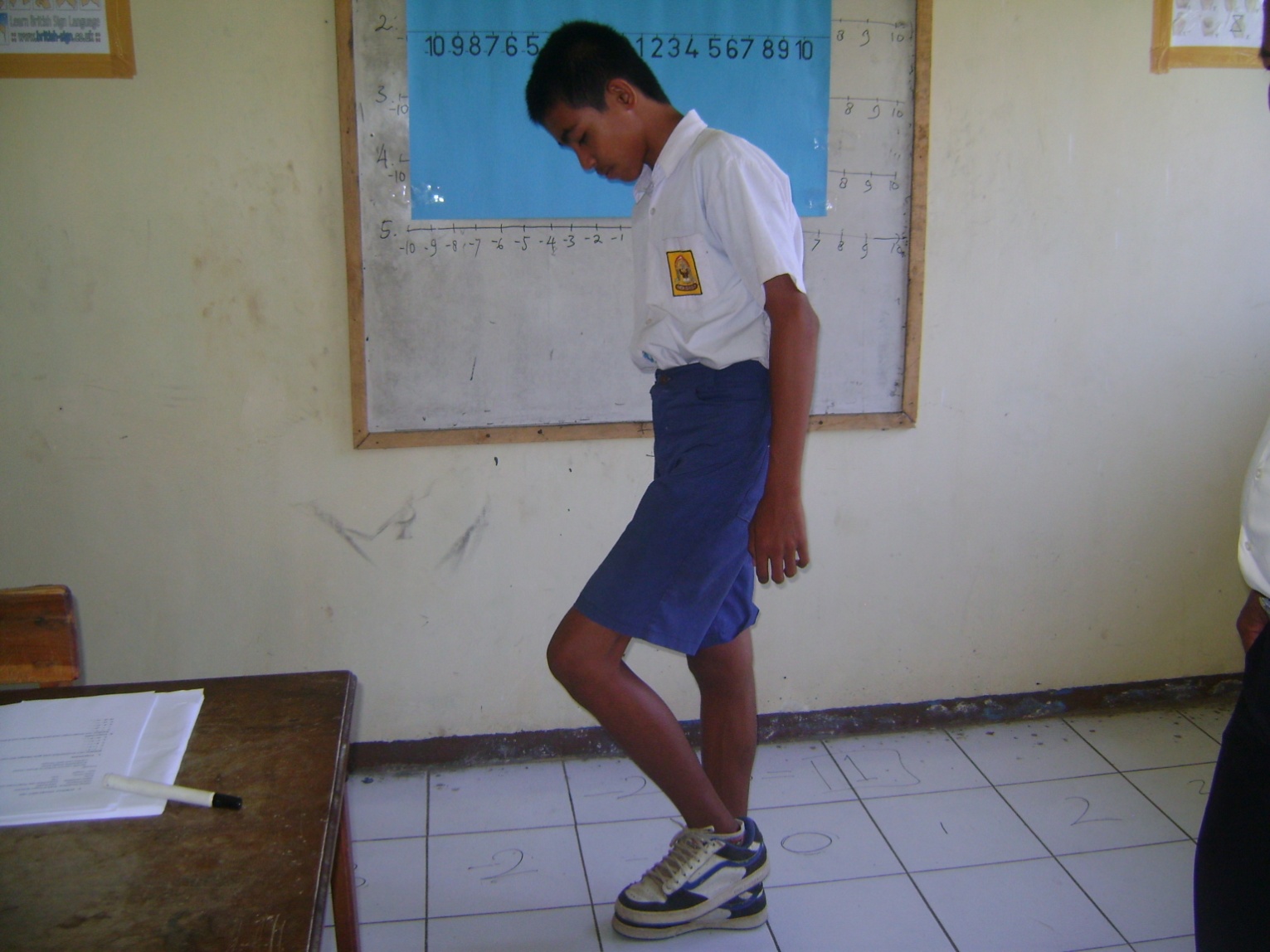 SALAH SATU SISWA MEMPRAKTEKKAN CARA MENJULAH DAN MENGURANG DENGAN GARIS BILANGAN PADA LANTAI